请各位老师注意：黄色标注的问题是按照规定必须有的封面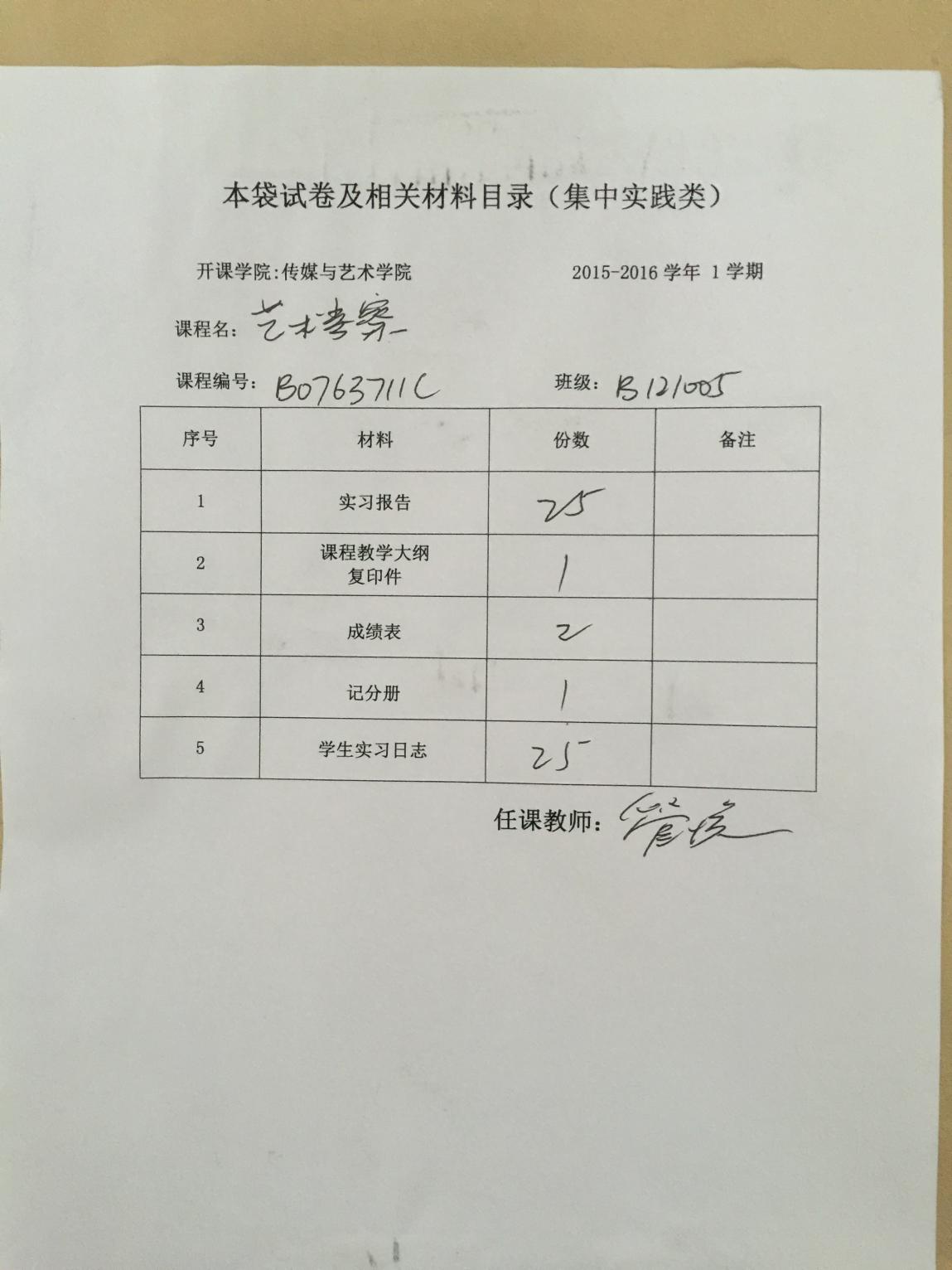 提供课程大纲一份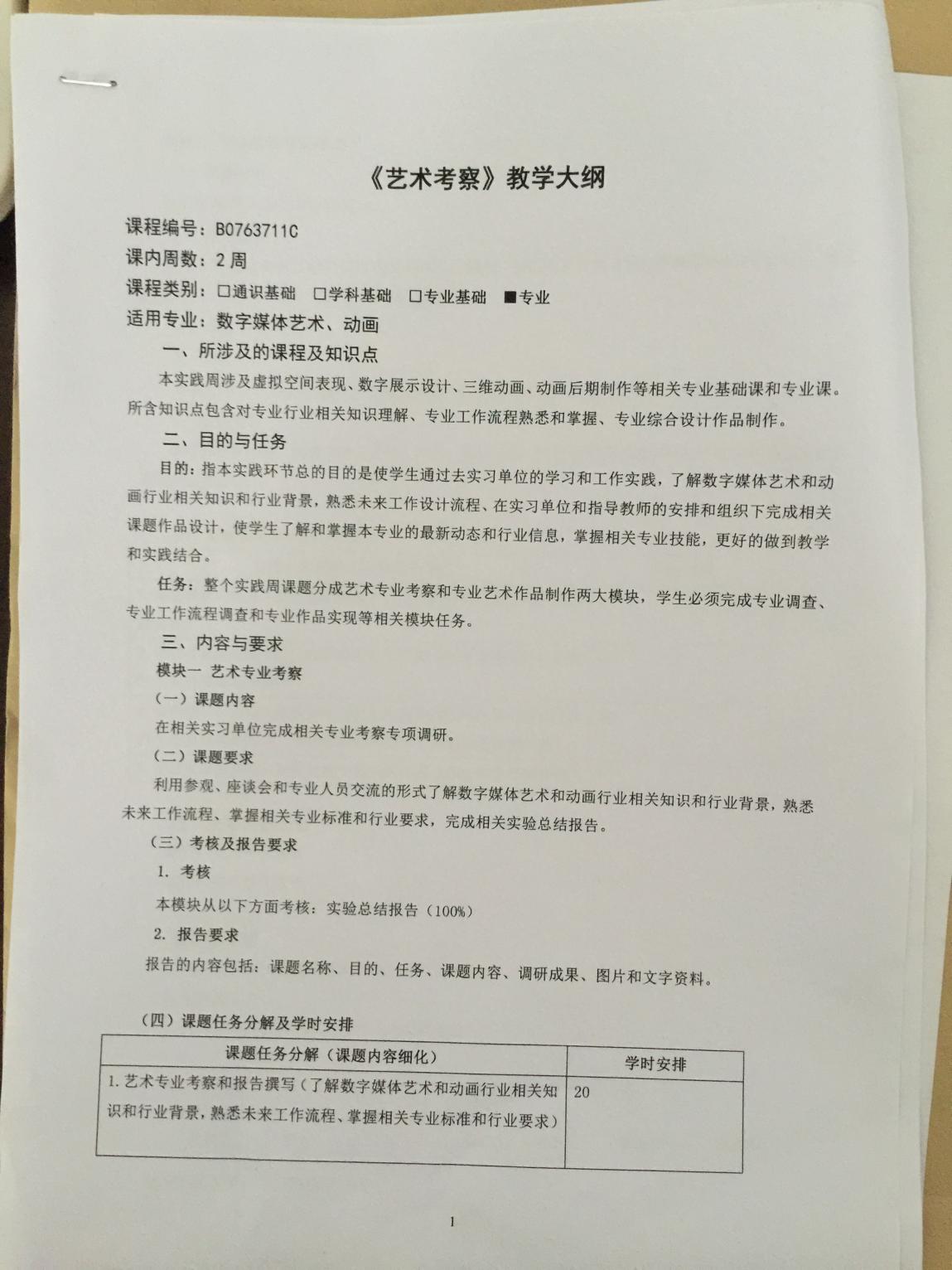 提供成绩单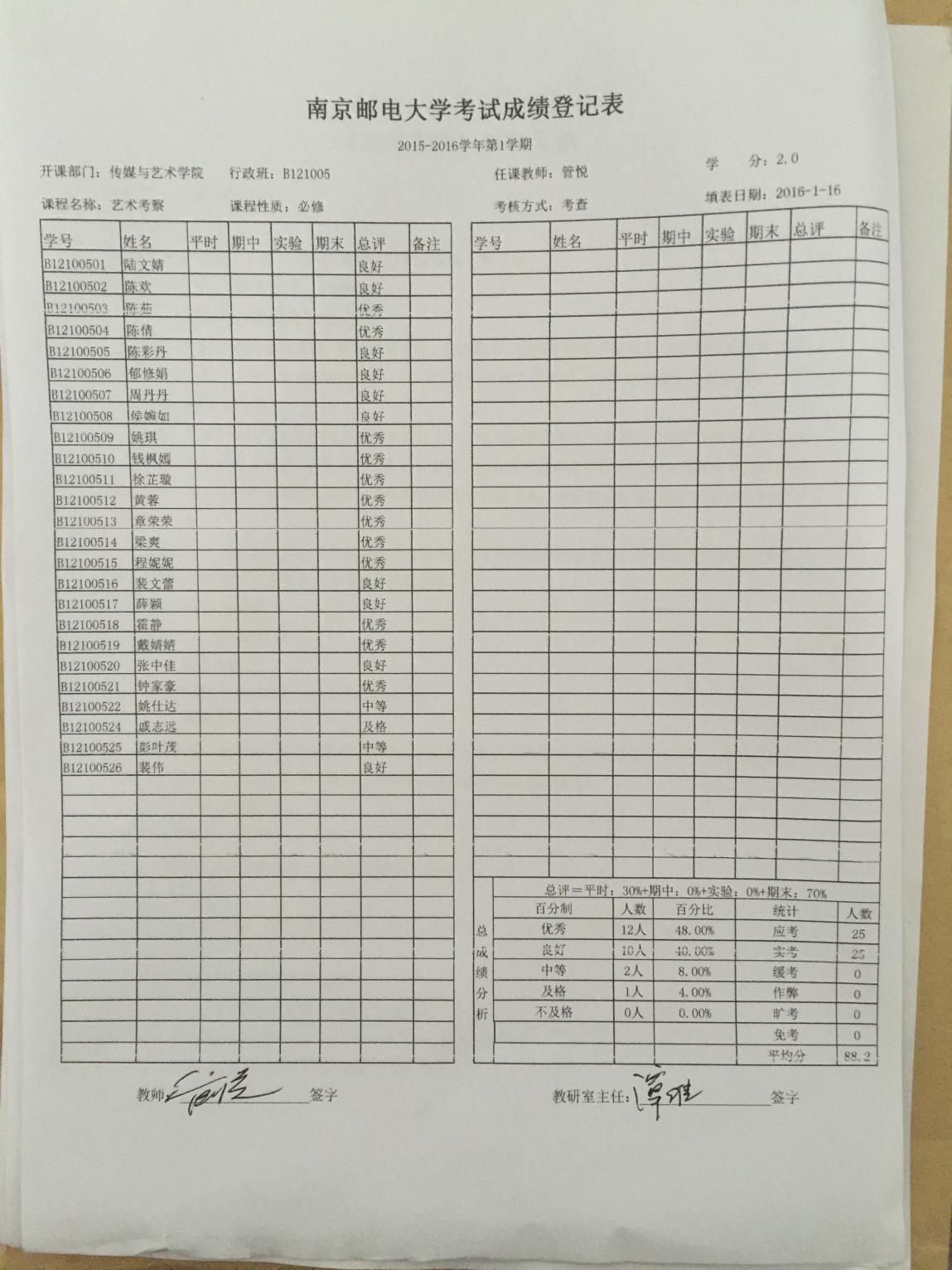 提供实践报告（如果大作业需要以光盘的形式体现，也可以附光盘）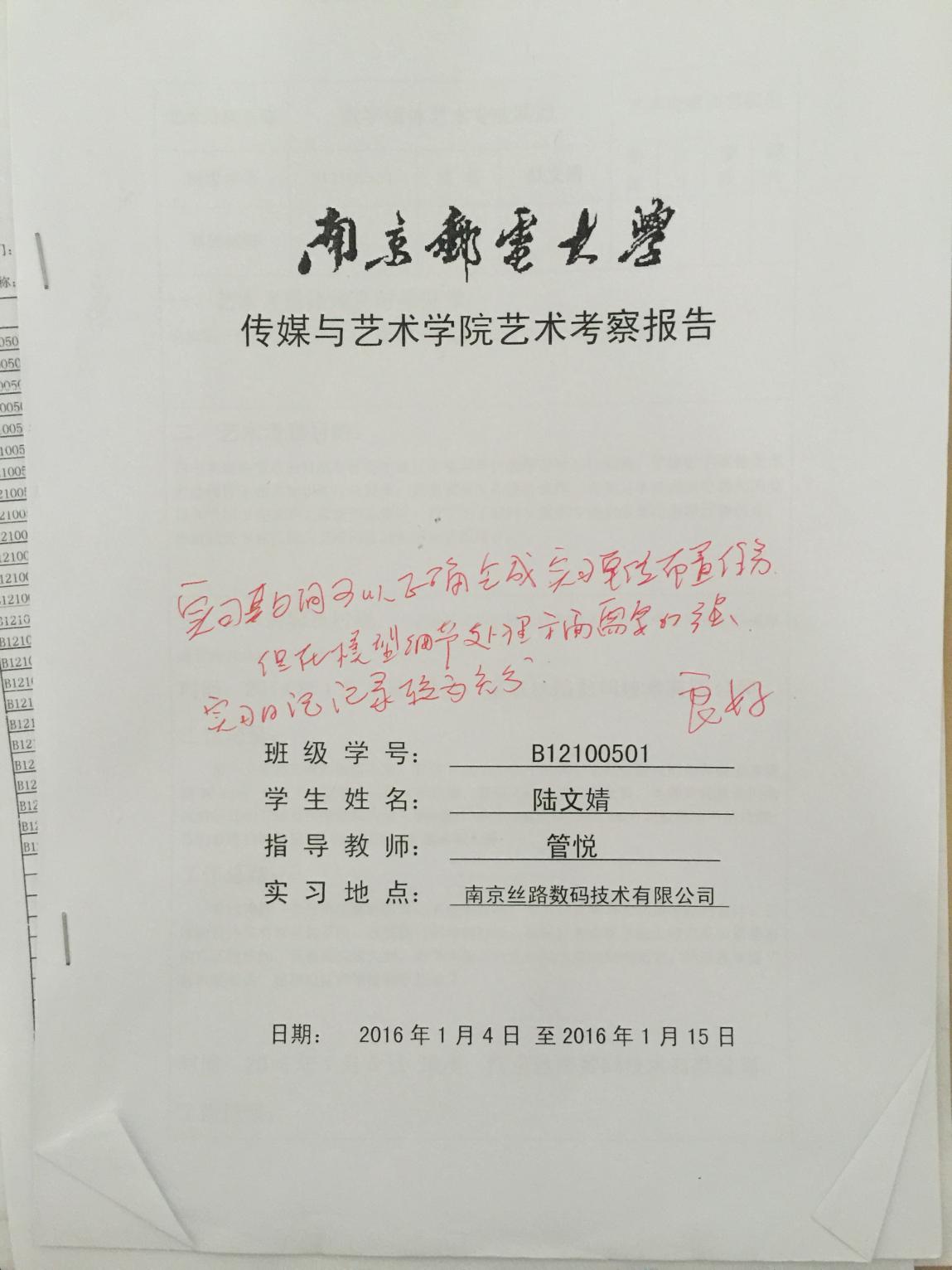 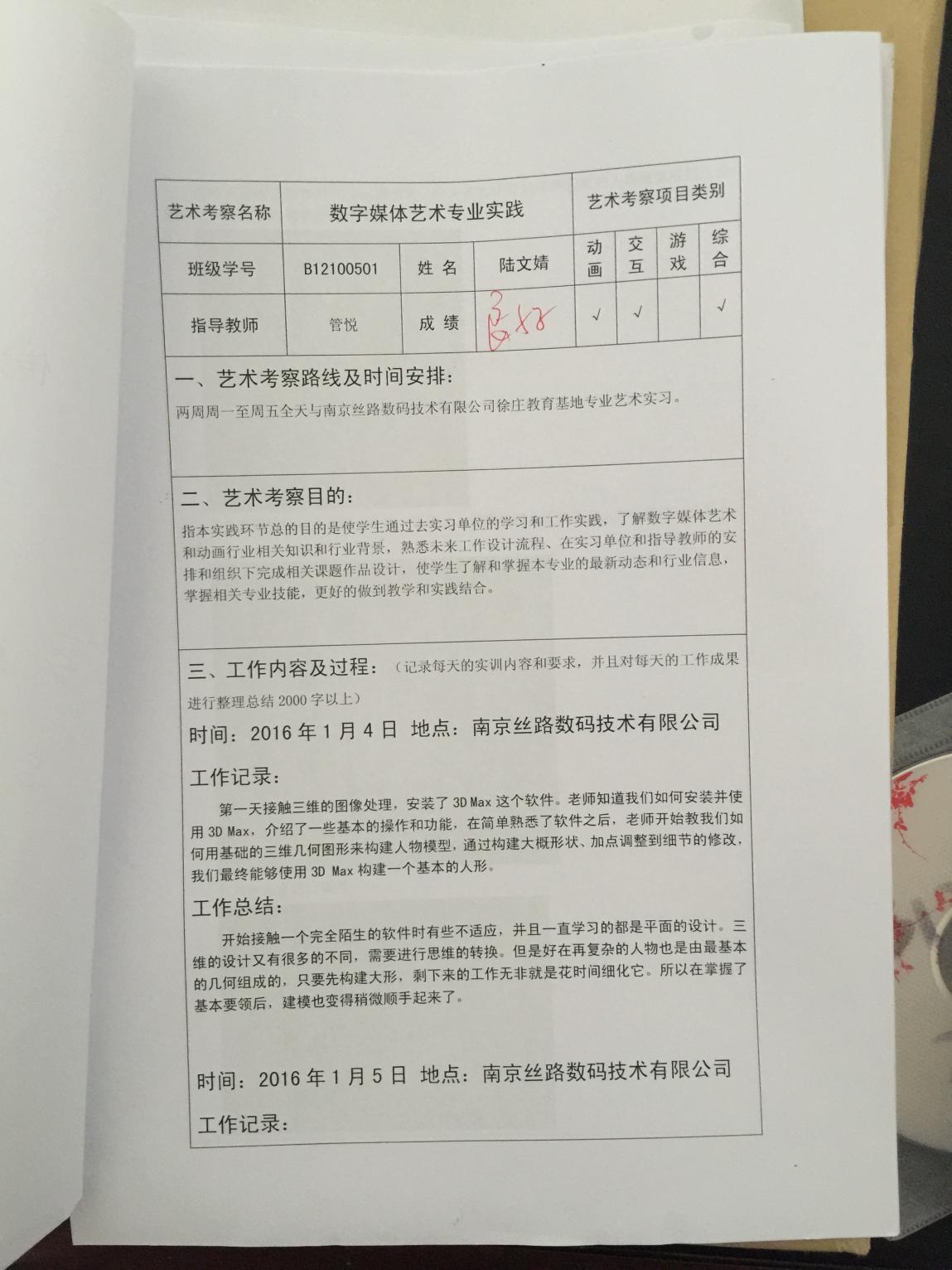 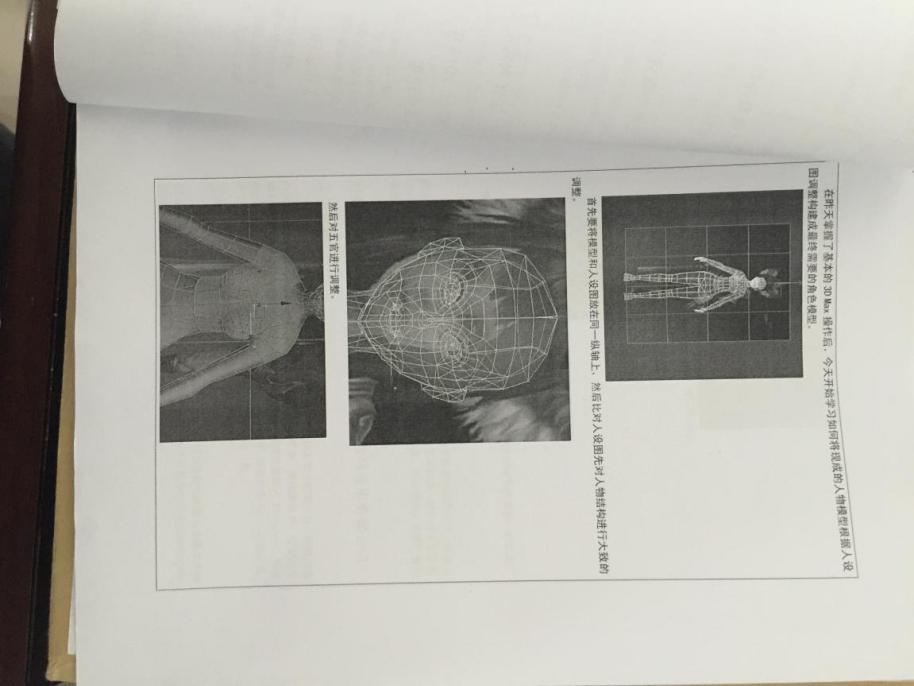 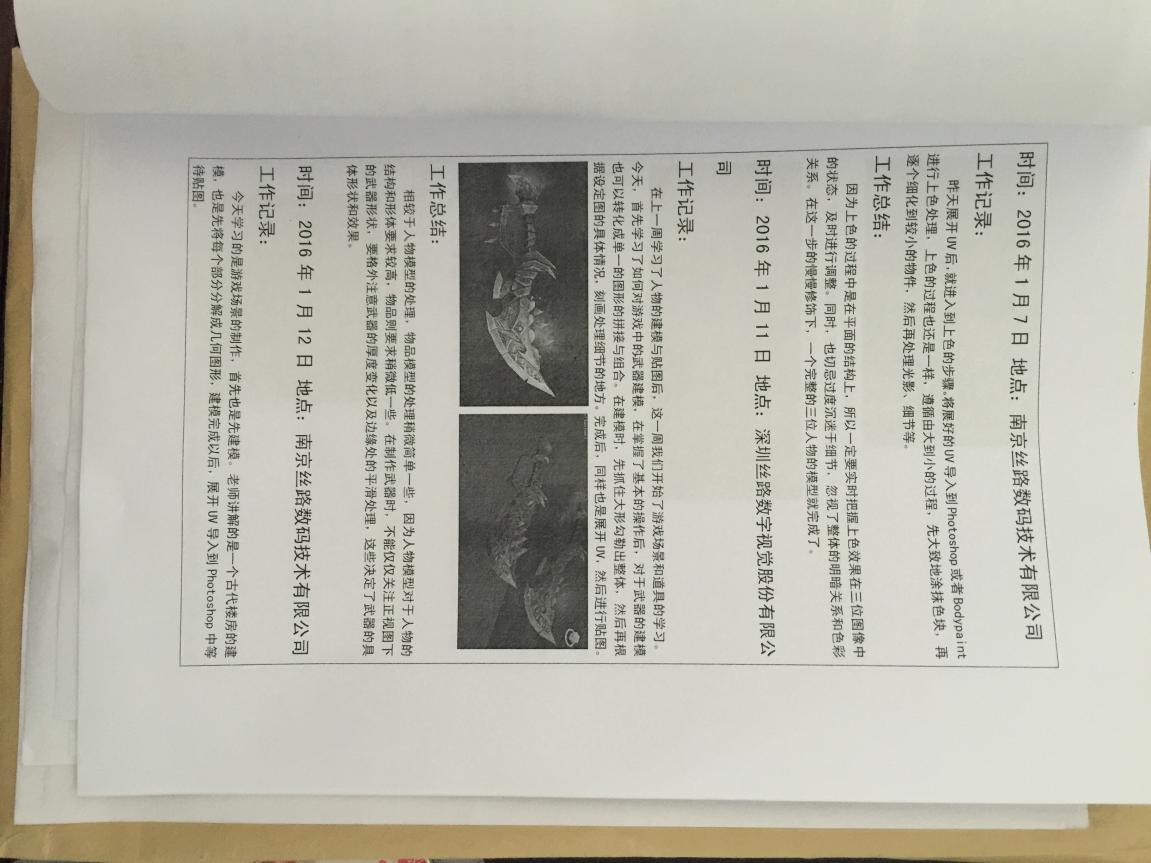 需要提供实习日记因为此实习课程实习报告和日记占课程成绩10%，所以给定实习日记一个分数计入总成绩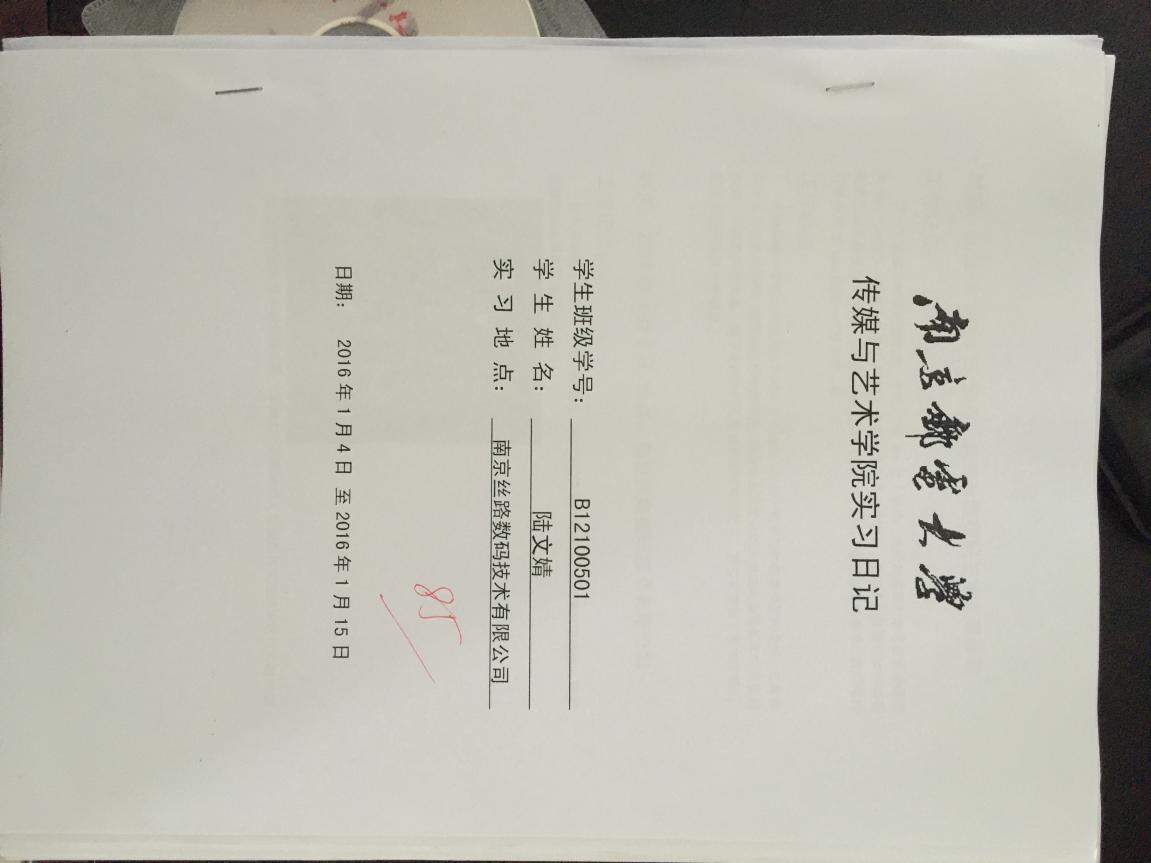 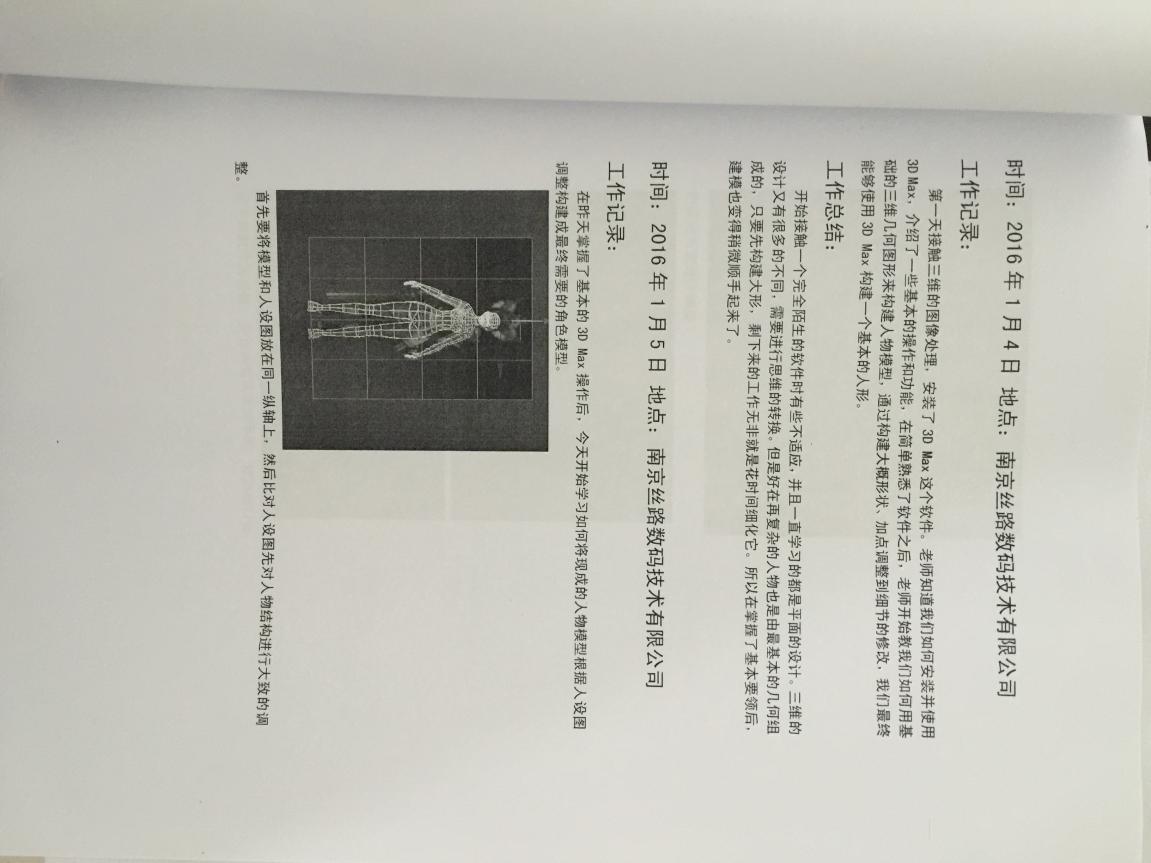 需要提供教学计分册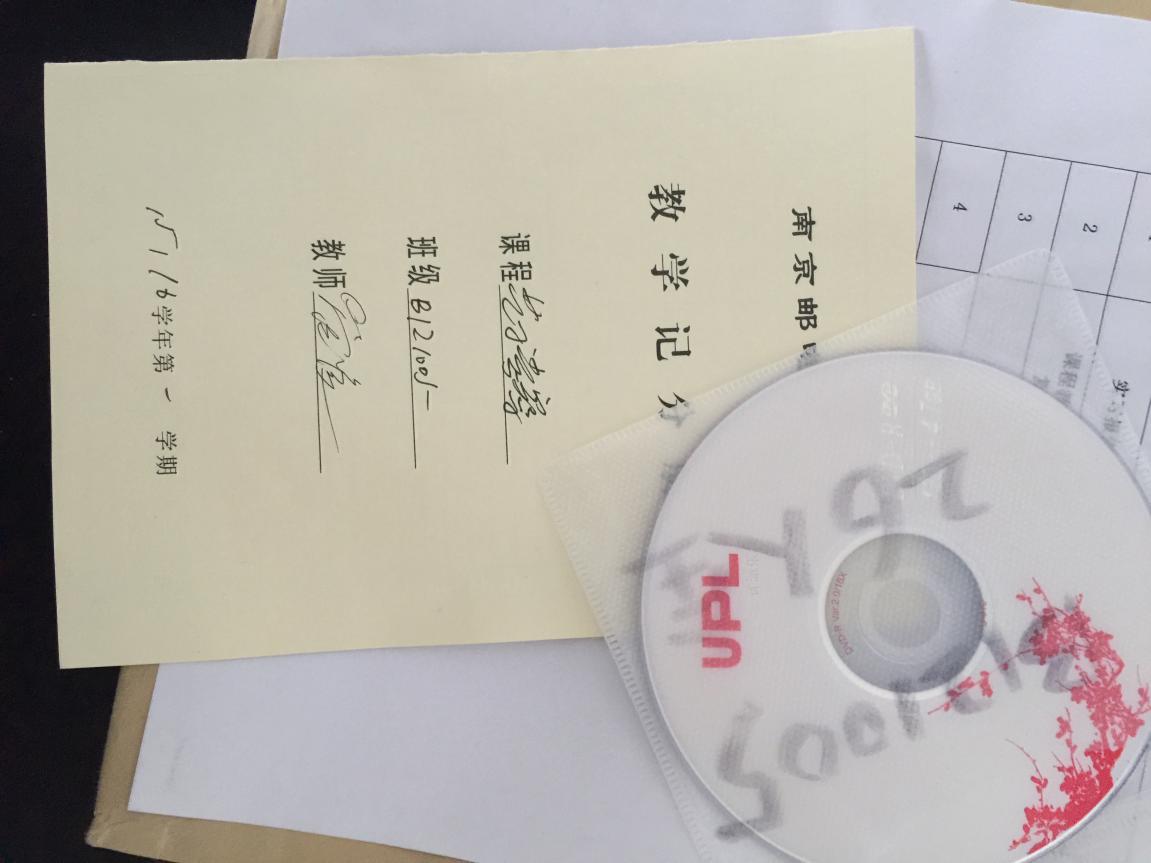 记分册上表明成绩给定分配原则（根据每门课程的大）本实践周的90%成绩是由实习单位和指导根据作品共同给出占90% 实习日记和报告占总成绩10% 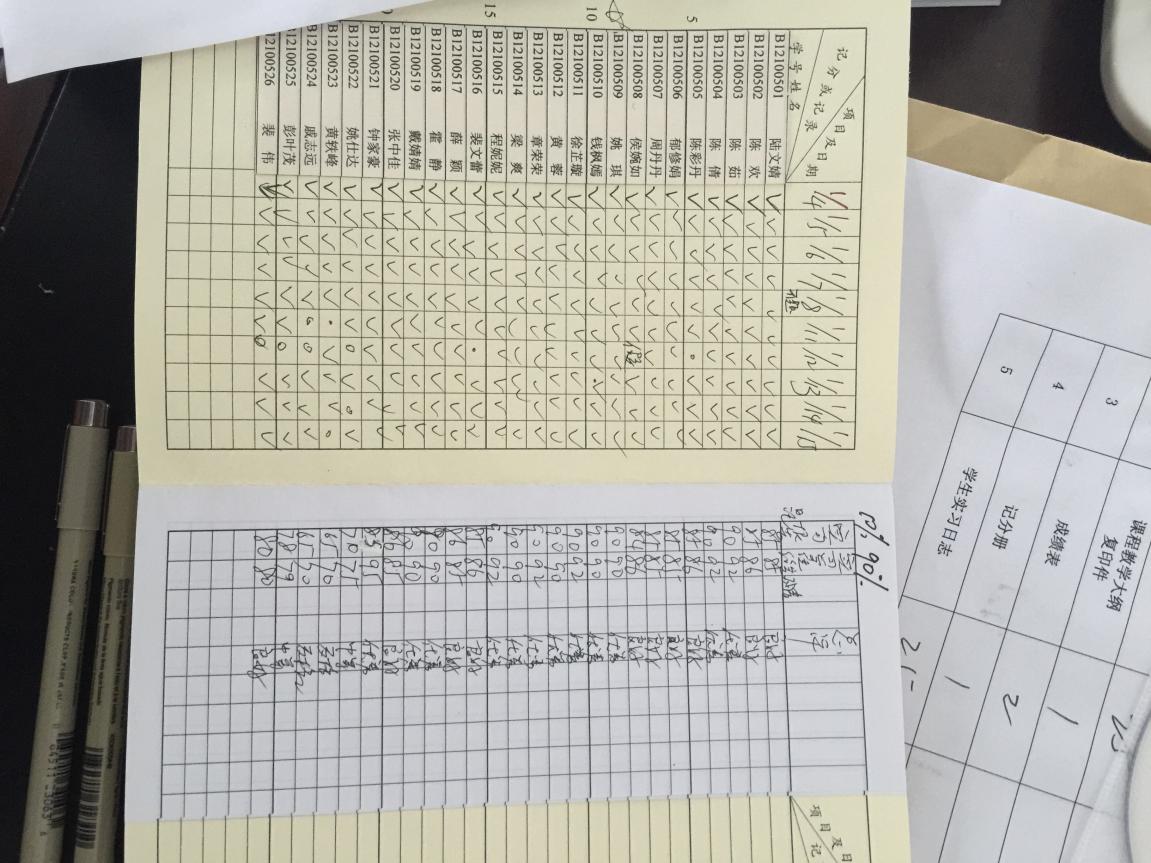 